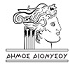 ΕΛΛΗΝΙΚΗ ΔΗΜΟΚΡΑΤΙΑ ΝΟΜΟΣ  ΑΤΤΙΚΗΣΔΗΜΟΣ ΔΙΟΝΥΣΟΥ ΚΟΙΝΟΤΗΤΑ ΑΓΙΟΥ ΣΤΕΦΑΝΟΥ           				                     ΑΠΟΣΠΑΣΜΑΑπό το πρακτικό της  13ης/29-11-2022   Τακτικής Συνεδρίασης  του Συμβουλίου  της  Κοινότητας Αγίου Στεφάνου Δήμου  Διονύσου.Σήμερα   την  29  Noεμβρίου  2022  ημέρα Τρίτη και ώρα 19:00  το  Συμβούλιο της  Κοινότητας Αγίου Στεφάνου  συνήλθε στη  13η  Τακτική Συνεδρίαση  ύστερα από την  υπ' αρ. 36585/24-11-2022  Πρόσκληση που δημοσιεύθηκε και επιδόθηκε (με email) σε κάθε  Τοπικό  Σύμβουλο χωριστά και στον Πρόεδρο του Συμβουλίου   για το δια  ζώσης αλλά και με τηλεδιάσκεψη ,Συμβούλιο  σύμφωνα με τις διατάξεις της :α) με  αρ. Πρωτ, ΔΙΔΑΔ/Φ.69/206/ΟΙΚ. 6824/2-05-2022  με  Δ1α/ΓΠ.οικ.23983/29-04-2022ΦΕΚ Β΄2137  “Μέτρα  και ρυθμίσεις  στο πλαίσιο  ανάγκης  περιορισμού της διασποράς του κορωνοϊού  77Η  ΕΓΚΥΚΛΙΟΣ"    καιβ) του άρθρου 95  "Σύγκληση και λειτουργία του Δ.Σ."  και  γ) του άρθρου 96 “Τόπος συνεδρίασης ,απαρτία και λήψη αποφάσεων του Δ.Σ." του Ν.3463/06 (ΚΔΚ)  όπως τροποποιήθηκαν και ισχύουν, για συζήτηση και λήψη απόφασης  στο  παρακάτω   3ο θέμα    της ημερήσιας διάταξης:Πριν από την έναρξη της τακτικής συνεδρίασης ο Πρόεδρος του Συμβουλίου διαπίστωσε  την ύπαρξη απαρτίας  των Μελών του  Συμβουλίου  ότι σε σύνολο έντεκα (11)  μελών του Συμβουλίου,, βρέθηκαν παρόντα   οι  οκτώ   ( 8 )    εξής  παρακάτω Τοπικοί Σύμβουλοι:ΠΑΡΟΝΤΕΣ	:		               	                  ΑΠΟΝΤΕΣ :1.  ΜΠΑΜΠΑΝΙΚΑΣ  ΔΗΜΗΤΡΙΟΣ                                 1. ΙΣΣΑΡΗΣ  ΓΡΗΓΟΡΙΟΣ ΑΣΘΕΝΗΣ 2.  ΣΤΑΜΟΥΛΗΣ  ΧΡΗΣΤΟΣ                                             2.  ΜΠΑΛΤΑΣ  ΚΩΝ/ΝΟΣ3.  ΣΤΑΙΚΟΓΛΟΥ ΣΤΑΜΑΤΙΑ                                            3.  ΠΟΛΙΤΑΚΗ  ΦΡΟΣΩ  4.   ΚΑΣΑΠΑΚΗΣ  ΜΙΧΑΗΛ5.   ΠΑΓΚΑΛΟΣ  ΜΑΡΙΟΣ                                                   6.  ΔΗΜΗΤΡΑΚΟΠΟΥΛΟΥ  ΑΝΝΕΤΑ7.   ΧΑΜΟΠΟΥΛΟΥ  ΦΡΟΣΩ 8.  ΒΟΥΤΣΑΣ  ΚΑΡΑΤΖΑΣ                                         Οι απόντες Τοπικοί Σύμβουλοι νομίμως και εμπροθέσμως  κληθέντες ,δεν παρέστησαν στη σημερινή  Συνεδρίαση .  Ο  Πρόεδρος του Συμβουλίου κ. Μπαμπανίκας Δημήτριος νομίμως  κληθείς παρίσταται  στη συνεδρίαση .Στη συνεδρίαση παρεβρέθηκε και η υπάλληλος του Δήμου Διονύσου κα Γεροντογιάννη   Ιωάννα  για την τήρηση των πρακτικών .  Αριθ.  Απόφασης :  31η/2022 ΘΕΜΑ  3ο  Η.Δ.  « Συζήτηση  και λήψη απόφασης   για την έγκριση  Παρατάσεων ενταφιασμών  για  ένα ( 1)έτος   για τους  παρακάτω     θανόντες  :α)   της  θανούσης     ΑΝΤΑΛ…     ΠΑΝ…       ενταφιασμένη      στο μνημείο  με   α.α.      -  610 - β)   του  θανόντα       ΒΙ....   ΓΕΩ…    ενταφιασμένος    στο  μνημείο  με   α.α.      - 547 Α -  γ)   της  θανούσης     ΓΙΑΝ…     ΕΛ…       ενταφιασμένη      στο μνημείο  με   α.α.      -  609 -δ)  της  θανούσης     ΜΠΟΥΤ…     ΔΗΜ…       ενταφιασμένη      στο μνημείο  με   α.α.      -  591 -ε)  του  θανόντα       ΜΠΑΤ....   ΜΙΧ…    ενταφιασμένος    στο  μνημείο  με   α.α.      - 474  -  σύμφωνα με το άρθρο 7 ,παρ. 5  της  Α.Δ.Σ.  με  αρ. 45/2018 , στο  Κοιμητηρίου  Αγίου  Στεφάνου  της  Κοινότητας Αγίου    Στεφάνου Δήμου Διονύσου  »Α) Με τις διατάξεις του άρθρου 83  του  N. 3852/2010 «Νέα Αρχιτεκτονική της Αυτοδιοίκησης και της Αποκεντρωμένης Διοίκησης –«Πρόγραμμα ΚΑΛΛΙΚΡΑΤΗΣ»   το οποίο αντικαθίσταται από το άρθρο 84 του Ν 4555/2018  του <<ΚΛΕΙΣΘΕΝΗ>>   ορίζει  τα  εξής  : Άρθρο 84 :«Το συμβούλιο της δημοτικής κοινότητας ασκεί τις ακόλουθες αρμοδιότητες εντός των  ορίων της Κοινότητας : Παρ 1 , η) : Μεριμνά για την εύρυθμη λειτουργία ,τη συντήρηση και την ευταξία του κοιμητηρίου της  τοπικής κοινότητας , προεγκρίνει την κατασκευή οικ/κών τάφων  και λοιπών ταφικών  μνημείων  και εκδίδει τις άδειες ταφής ,παράτασης ταφής και  ανακομιδής  οστών »  Β) Με το άρθρο 9,παρ. 2  της  Α.Δ.Σ.  με  αρ. 45/2018   του Ενιαίου Κανονισμού Λειτουργίας Κοιμητηρίων Δήμου Διονύσου .Γ) Τις  παρακάτω αιτήσεις των οικείων οικογενειών :    α) με  αριθ.   Πρωτ.   35622/16-11-2022      αίτηση  της  κας  ΑΝΤ…   ΑΛΕΞ...    β) με  αριθ.  Πρωτ.     35943/18-11-2022      αίτηση του  κου  ΒΙ...   ΔΑΜ…     γ)  με  αριθ.  Πρωτ.    35430/15-11-2022      αίτηση του  κου  ΓΙΑΝ...   ΝΙΚ…     δ) με  αριθ.  Πρωτ.    36193/21-11-2022      αίτηση της  κας   ΝΤ...     ΑΝ…     ε) με  αριθ.  Πρωτ.    36229/21-11-2022      αίτηση  της  κας    ΜΠΟ...   ΕΥΑΓ…που αιτούνται  την χορήγηση άδειας  Παράτασης  Ταφής για  ( 1) έτος επιπλέον  για τους οικείους   ενταφιασμένους τους   αντίστοιχα  στα παρακάτω μνημεία  6ετούς  διάρκειας χρήσης : α)με  α.α      -  610 -   ,  β) με  α.α.  - 547 Α -  , γ)  - 609 -  ,  δ) -474 - ,  ε) – 591 -Ο Πρόεδρος  του Συμβουλίου της  Κοινότητας Αγ. Στεφάνου  μετά τα παραπάνω εισηγείται  στους Συμβούλους   το  3ο θέμα της Η.Δ.  διευκρινίζοντας τους ότι  οι παραπάνω αιτούντες   ως υπόχρεοι δικαιούχοι κατέθεσαν  τις αντίστοιχες  παραπάνω  αιτήσεις   με  τις  οποίες   ζητούν  να  δοθεί   Παρατάση Ταφής     για τους   οικείους   θανόντες   τους  για  ένα (1) έτος στα εξής παρακάτω  αντίστοιχα  μνημεία  με 6ετούς  διάρκειας χρήσης  στο Κοιμητήριο  Αγ. Στεφάνου  που αφορούν τους  εξής   :α)   της  θανούσης     ΑΝΤΑΛ…     ΠΑΝ… ενταφιασμένη  στο μνημείο  με        α.α.    - 610 - β)   του  θανόντα       ΒΙ....   ΓΕΩ…    ενταφιασμένος    στο  μνημείο  με             α.α.   - 547 Α -  γ)   της  θανούσης     ΓΙΑΝ…     ΕΛ…       ενταφιασμένη      στο μνημείο  με      α.α.   -  609 -δ)  της  θανούσης     ΜΠΟΥΤ…     ΔΗΜ… ενταφιασμένη      στο μνημείο  με    α.α.   -  591 -ε)  του  θανόντα       ΜΠΑΤ....   ΜΙΧ…    ενταφιασμένος    στο  μνημείο  με        α.α.   - 474  -  Σύμφωνα  με το άρθρο 9,παρ. 2  της  Α.Δ.Σ.  με  αρ. 45/2018   του Ενιαίου Κανονισμού Λειτουργίας Κοιμητηρίων Δήμου Διονύσου    τους  επισημαίνει ότι στις αρμοδιότητες του  Τοπικού  Συμβουλίου  ανήκει και η χορήγηση   άδειας παράτασης ταφής  μετά από σχετική αίτηση των πλησιέστερων συγγενών τους και θεωρεί ότι   υπάρχει δυνατότητα να δοθούν  οι αιτούμενες “παρατάσεις ” στις παραπάνω αιτήσεις  αφού η κατάσταση των κενών μνημείων αυτή την χρονική περίοδο είναι ακόμη  διαχειρίσιμη,  με σκοπό να επιτευχθεί  η  εύρυθμη λειτουργία και η ευταξία  στο Κοιμητήριο της  τοπικής  Κοινότητας Αγ. Στεφάνου Μετά τα παραπάνω ο Πρόεδρος  αφού ενημέρωσε τα Μέλη του Σ/λίου της Κ. Αγ. Στεφάνου  τους προτείνει  να εγκρίνουν  τις παραπάνω αιτήσεις  που αφορούν παρατάσεις  ταφών για  επιπλέον  ένα  (1)  έτος  για  την  εύρυθμη λειτουργία και   την  ευταξία    του Κοιμητηρίου Αγ. Στεφάνου .Συνεχίζοντας   ο  Πρόεδρος του Συμβουλίου αφού ενημέρωσε τα Μέλη της Κοινότητας Αγ. Στεφάνου  τους προτείνει μετά από συζήτηση  να  να υποβάλλουν τις προτάσεις-απόψεις   τους   .Οι  παρακάτω  Τοπικοί Σύμβουλοι   που παρευρέθηκαν στην συνεδρίαση τηρώντας τα μέτρα και τις αποστάσεις προστασίας  της δημόσιας υγείας  από τον κίνδυνο περαιτέρω  διασποράς του κορωνοϊού COVID-19    δηλώνουν  για το  3ο θέμα της Η.Δ. τα εξής :- οι Τ. Σ/λοι  κ. Σταμούλης ,κα  Σταϊκόγλου ,κ. Κασαπάκης ,κ. Πάγκαλος ,κα Δημητρακοπούλου ,κα  Χαμοπούλου και  κ.  Βουτσάς  ακούγοντας τις προτάσεις του Προέδρου κου Μπαμπανίκα  για το παραπάνω  θέμα  δηλώνουν  ότι  την  συμφωνούν   μ και αυτοί   να δοθούν  οι αιτούμενες “παρατάσεις ” στις παραπάνω αιτήσεις  αφού η κατάσταση των κενών μνημείων αυτή την χρονική περίοδο είναι ακόμη  διαχειρίσιμη,  με σκοπό να επιτευχθεί  η  εύρυθμη λειτουργία και η ευταξία  στο Κοιμητήριο της  τοπικής  Κοινότητας Αγ. ΣτεφάνουΜετά τις  παραπάνω τοποθετήσεις των Τοπικών Συμβούλων και του Προέδρου   ,το Συμβούλιο                                             ΑΠΟΦΑΣΙΖΕΙ     ΟΜΟΦΩΝΑΤην λήψη σχετικής απόφαση για την έγκριση  Παρατάσεων ενταφιασμών  για  ένα ( 1)έτος    στους  παρακάτω     θανόντες  :α) της  θανούσης    ΑΝΤΑΛ…  ΠΑΝ…  ενταφιασμένη      στο μνημείο  με   α.α. -  610 - β) του  θανόντα       ΒΙ....   ΓΕΩ…    ενταφιασμένος    στο  μνημείο  με         α.α.  - 547 Α -  γ) της  θανούσης     ΓΙΑΝ…     ΕΛ… ενταφιασμένη      στο μνημείο  με        α.α. -  609 -δ) της  θανούσης     ΜΠΟΥΤ…     ΔΗΜ…  ενταφιασμένη στο μνημείο  με   α.α. -  591 -ε) του  θανόντα       ΜΠΑΤ....   ΜΙΧ…    ενταφιασμένος    στο  μνημείο  με   α.α.  - 474  -  σύμφωνα με το άρθρο 7 ,παρ. 5  της  Α.Δ.Σ.  με  αρ. 45/2018 , στο  Κοιμητηρίου  Αγίου  Στεφάνου της  Κοινότητας Αγίου    Στεφάνου Δήμου Διονύσου  .Επίσης   η απόφαση της Κοινότητας Αγ. Στεφάνου θα προωθηθεί για απόφαση   της  Ε.Π.Ζ.  και μετά για Απόφαση Δημοτικού Συμβουλίου .                                                                                          Ο   ΠΡΟΕΔΡΟΣ ΣΥΜΒΟΥΛΙΟΥ                                                                                    ΤΗΣ ΚΟΙΝΟΤΗΤΑΣ   ΑΓ. ΣΤΕΦΑΝΟΥ                                                                                                      ΜΠΑΜΠΑΝΙΚΑΣ  ΔΗΜΗΤΡΙΟΣ ΤΑ   ΜΕΛΗ :                                                                        ΣΤΑΜΟΥΛΗΣ  ΧΡΗΣΤΟΣ                                            ΣΤΑΙΚΟΓΛΟΥ ΣΤΑΜΑΤΙΑ                                               ΠΑΓΚΑΛΟΣ ΜΑΡΙΟΣ      ΜΠΑΛΤΑΣ  ΚΩΝ/ΝΟΣ  ΠΟΛΙΤΑΚΗ  ΦΡΟΣΩ                                                ΧΑΜΟΠΟΥΛΟΥ  ΦΡΟΣΩ                                           ΒΟΥΤΣΑΣ  ΚΑΡΑΤΖΑΣ    